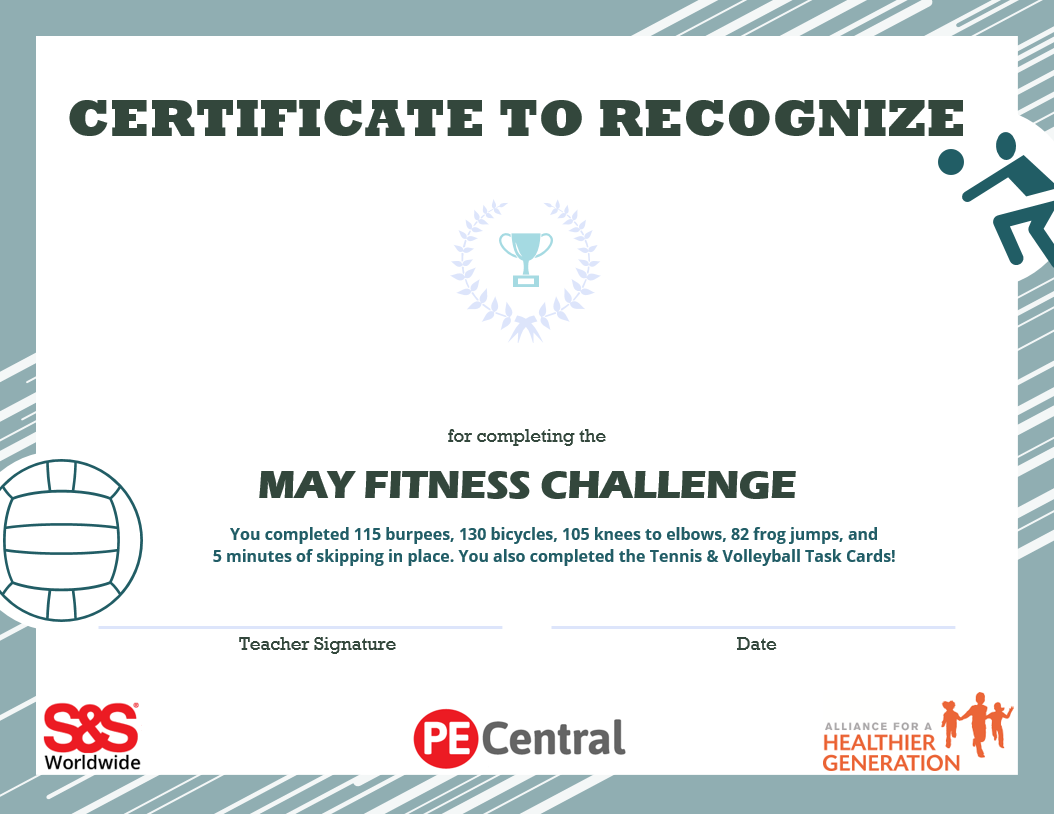 Enter Name Here